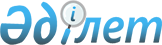 Об образовании избирательных участков на территории Курмангазинского района
					
			Утративший силу
			
			
		
					Решение акима Курмангазинского района Атырауской области от 26 февраля 2015 года № 5. Зарегистрировано Департаментом юстиции Атырауской области 02 марта 2015 года № 3116      Сноска. Утратило силу решением акима Курмангазинского района Атырауской области от 16.05.2016 № 19.

      В соответствии со  статьей 23 Конституционного Закона Республики Казахстан от 28 сентября 1995 года "О выборах в Республике Казахстан" и  статьей 33 Закона Республики Казахстан от 23 января 2001 года "О местном государственном управлении и самоуправлении в Республике Казахстан" аким Курмангазинского района РЕШИЛ:

      1. По согласованию с Курмангазинской районной территориальной избирательной комиссией образовать на территории района избирательные участки согласно  приложению.

      2. Контроль за исполнением настоящего решения возложить на руководителя государственного учреждения "Аппарат акима района Курмангазинского района" Калиева Н.

      3. Настоящее решение вступает в силу со дня государственной регистрации в органах юстиции и вводится в действие по истечении десяти календарных дней после дня его первого официального опубликования.



      Согласовано:
Председатель Курмангазинской районной
территориальной избирательной комиссии
_______________А. Изжанов
"26" февраля 2015 года

 Избирательные участки, их местонахождение и границы на территории Курмангазинского района      Избирательный участок № 165

      Местонахождение: село Алга, улица Кушекбаева № 14, здание государственного коммунального казенного предприятия "Морской сельский дом культуры".

      Телефон 8 /71 233/ 3-31-21

      Границы: село Алга, село Иманова, село Каракул, село Кокарна.

      Избирательный участок № 166 

      Местонахождение: село Ниетбай, здание государственного учреждения "Неполная школа имени Гизата Алипова".

      Телефон 8/71233/2-01-03

      Границы: село Ниетбай.

      Избирательный участок № 167 

      Местонахождение: разъезд Афанасьева, здание государственного учреждения "Начальная школа № 80 разъезда Афанасьево Курмангазинского района".

      Телефон 8/71233/3-65-12

      Границы: разъезд Афанасьева.

      Избирательный участок № 168 

      Местонахождение: село Жумекен улица Омирбаева дом № 2, здание государственного коммунального казенного предприятия"Енбекшинский сельский клуб".

      Телефон 8/71233/3-17-09

      Границы: село Жумекен, село Даулеткерей, село Кадырка.

      Избирательный участок № 169

      Местонахождение: село Кошалак, здание государственного учреждения "Неполная школа Кошалак".

      Телефон 8/71233/2-00-00

      Границы: село Кошалак. 

      Избирательный участок № 170 

      Местонахождение: село Ганюшкино, улица Абая дом № 44, здание государственного учреждения "Средняя школа имени Абая".

      Телефон 8/71233/2-13-12

      Границы: улица Токатова, улица Испулаева, улица Кушекбаева, улица Курмангалиева, улица Жангелдина, улица Гилаева, улица Сатекова, улица Абая, улица Жанибекова, улица Ахметкалиева, улица Республика, улица Алжанова дома № 16-36, улица Афанасьева дома № 28-60.

      Избирательный участок № 171 

      Местонахождение: село Ганюшкино, улица Манаева дом № 1, здание государственного предприятия "Коммунальное государственное казенное предприятие"Детский сад "Мерей".

      Телефон 8/71233/2-14-76

      Границы: улица Нургалиева, улица Сужикова, улица Айтасова, улица Бегалиева, улица Манаева, улица Нажмеденова.

      Избирательный участок № 172 

      Местонахождение: село Ганюшкино, улица Мусаева дом № 5, здание государственного коммунального казенного предприятия "Детский сад "Өркен".

      Телефон 8/71233/2-11-85

      Границы: улица Иманова, улица Айтжанова, улица Женис, улица Мусаева, улица Жанару, улица Бекмуханбетова, улица Акан сери, улица улица Елемесова, улица Шаттык, улица Алжанова дома № 1-15, улица Афанасьева дома № 1-27.

      Избирательный участок № 173 

      Местонахождение: село Ганюшкино улица Кыдыр-ата дом № 2, здание государственного учреждения "Ганюшкинская школа-интернат".

      Телефон 8/71233/2-43-30

      Границы: улица Кабдолова, улица Кыдыр ата, улица Г.Алипова.

      Избирательный участок № 174 

      Местонахождение: село Ганюшкино, улица Атырау дом № 3, здание государственного учреждения "Средняя школа имени Б.Бегалиева".

      Телефон 8/71233/2-42-12

      Границы: улица Шайхимова, улица Желтоксан, улица Отан, улица Атырау, улица Азаттык, улица Тауелсиздик, улица Достык, улица Каримулы, улица Изжан и Камал Жанабаевы, улица Жеруйык, улица Керуен, улица Нурлы, улица Наркескен.

      Избирательный участок № 175 

      Местонахождение: село Ганюшкино, улица Болашак дом № 72, здание государственного учреждения "Средняя школа имени М.Ауэзова".

      Телефон 8/71233/2-50-77

      Границы: улица Туракбаева, улица Нигыметова, улица Болашак, улица Саулет, улица Мурагер, улица Ауэзова, улица Елеубаева, улица Қурылысшы, улица Юсупова, улица Жолмуханова, улица Егеменди Казахстан, улица Жолжанова, улица Шолтырова, улица Оркениет.

      Избирательный участок № 176 

      Местонахождение: село Орлы, улица Манаева дом № 13, здание государственного коммунального казенного предприятия "Калининский сельский дом культуры".

      Телефон 8/71233/3-55-52

      Границы:село Орлы, село Каспий, село Шестой.

      Избирательный участок № 177 

      Местонахождение: село Приморье, улица Исатая дом № 28, здание государственного коммунального казенного предприятия "Сельский клуб села Приморье".

      Телефон 8/71233/3-75-40

      Границы: село Приморье, село Даулет, село Кумаргали, село Шайхы. 

      Избирательный участок № 178 

      Местонахождение: село Нуржау, улица Акботина дом № 27, здание государственного коммунального казенного предприятия "Дом культуры села Нуржау".

      Телефон 8/71233/5-57-00

      Границы: село Нуржау.

      Избирательный участок № 179 

      Местонахождение: село Жамбыл, улица Жасканат дом № 1, здание государственного учреждения "Неполная средняя школа имени Панфилова".

      Телефон 8/71233/5-56-85

      Границы: село Жамбыл.

      Избирательный участок № 180 

      Местонахождение: село Дашино, улица Рыскалиева дом № 10, зданиегосударственного учреждения "Казахская средняя школа имени И.Алтынсарина".

      Телефон 8/71233/3-44-71

      Границы: село Дашино, село Шагырлы, село Жасарал, село Куйген.

      Избирательный участок № 181 

      Местонахождение: село Акколь, улица Куспанова дом № 13, здание государственного коммунального казенного предприятия "Аккольский сельский дом культуры".

      Телефон 8/71233/7-15-40

      Границы: улицыКуспанова, улица Кунанбаева, улица Иманова, улица Утемисова, улица Калдаякова, улица Бейбарыса, улица Молдагулова, улица Маметова, улица Сарсенбаева, улица Нажмеденова, улица Жабаева, улица Кошкарбаева, улица Макатаева, улица Сейфуллина, улица Конаева, улица Ауэзова дома № 11-15.

      Избирательный участок № 182 

      Местонахождение: село Акколь, улица Куспанова дом № 6, здание государственного учреждения "Общеобразовательная Аккольская средняя школа".

      Телефон 8/71233/7-11-48

      Границы: улица Сатпаева, улица Нурпейсова, улица Сагырбаева, улица Тайманова, улица Уалиханова, улица Алтынсарина, улица Алиева, улица Тельмана, улица Аркалык, улица Жангелдина, улица Кулес, улица Ауезова дома № 1-10, дома № 16-30, дом № 32, дом № 34, дом № 36, дом № 38. 

      Избирательный участок № 183 

      Местонахождение: село Кигач, улица Калдаякова дом № 8, здание государственного предприятия "Курмангазинский районный отдел культуры и развития языка государственное коммунальное казенное предприятие "Кигачский сельский клуб".

      Телефон 8/71233/5-53-36

      Границы: разъезд Д.Нурпейсова.

      Избирательный участок № 184 

      Местонахождение: село Жыланды, улица Курмангазы дом № 3, здание государственного коммунального казенного предприятия "Дынгызылский сельский дом культуры".

      Телефон 8/71233/3-95-07

      Границы: село Жыланды.

      Избирательный участок № 185 

      Местонахождение: село Алипова, улица Казыбекова дом № 26, здание государственного учреждения "Средняя школа имени Ж. Нажимеденова".

      Телефон 8/71233/7-32-01

      Границы: село Г.Алипова.

      Избирательный участок № 186 

      Местонахождение: село Шортанбай, улица Сарсенбаева дом № 43, здание государственного коммунального казенного предприятия "Шортанбайский сельский дом культуры".

      Телефон 8/71233/5-52-50

      Границы: село Шортанбай.

      Избирательный участок № 187 

      Местонахождение: село Жасталап, улица Жумабаева дом № 56, здание государственного учреждения "Средняя школа имени Ш.Уалиханова".

      Телефон 8/71233/5-53-61

      Границы: село Жасталап.

      Избирательный участок № 188 

      Местонахождение: село Коптогай, улица Абишева дом № 2а, здание государственного учреждения "Средняя школа имени С. Муканова".

      Телефон 8/71233/3-04-28

      Границы: село Коптогай, село Балыкшы.

      Избирательный участок № 189 

      Местонахождение: село Котяевка, улица Курмангазы дом № 45, здание государственного коммунального казенного предприятия "Байдинский сельский клуб".

      Телефон 8/71233/6-14-84

      Границы: село Котяевка.

      Избирательный участок № 190 

      Местонахождение: село Кудряшово, улица Абая дом № 64в, здание государственного предприятия "Курмангазинский районный отдел культуры и развития языка государственное коммунальное казенное предприятие "Кудряшовский сельский клуб".

      Телефон 8/71233/5-50-22

      Границы: село Кудряшово.

      Избирательный участок № 191 

      Местонахождение: село Жанаауыл, улица Тунгыш дом № 10, здание государственного учреждения "Средняя школа имени Н.В.Гоголя".

      Телефон 8/71233/5-50-16

      Границы: село Жанаауыл.

      Избирательный участок № 192 

      Местонахождение: село Сафоновка, улица Женис дом № 10, здание государственного коммунального казенного предприятия "Сафоновский сельский дом культуры".

      Телефон 8/71233/3-35-99

      Границы: село Сафоновка.

      Избирательный участок № 193 

      Местонахождение: село Бирлик, улица Окаева дом № 15а, здание государственного учреждения "Средняя школа имени С.Н.Имашева".

      Телефон 8/71233/ 3-13-11

      Границы: село Бирлик.

      Избирательный участок № 194 

      Местонахождение: село Амангелди, улица Амангелди дом № 18, здание государственного учреждения "Неполная средняя школа имени А.Иманова".

      Телефон 8/71233/ 3-10-46

      Границы: село Амангелди.

      Избирательный участок № 195 

      Местонахождение: село Балкудук, улица Абая дом № 25, здание государственного коммунального казенного предприятия "Балкудукский сельский клуб".

      Телефон 8/71259/4-14-62

      Границы: село Балкудук.

      Избирательный участок № 196 

      Местонахождение: село Азгир, улица Курмангалиева дом № 5, здание коммунального государственного учреждения "Азгирская основная средняя школа".

      Телефон 8/71259/7-50-62

      Границы: село Азгир.

      Избирательный участок № 197 

      Местонахождение: село Асан, улица Рыскулова дом № 17, здание государственного учреждения "Общеобразовательная казахская средняя школа имени Б.Момышулы".

      Телефон8/71233/7-30-46

      Границы: село Асан.

      Избирательный участок № 198 

      Местонахождение: село Коныртерек, проспект Жанару дом № 3, здание государственного учреждения "Коныртерекская начальная школа".

      Телефон 8/71259/7-60-44

      Границы: село Коныртерек.

      Избирательный участок № 199 

      Местонахождение: село Суюндук, улица Абая дом № 18, здание государственного коммунального казенного предприятия "Суюндукский дом культуры".

      Телефон 8/71259/5-12-14

      Границы: село Суюндук.

      Избирательный участок № 200 

      Местонахождение: село Жалгызапан, улица Жангирхана дом № 26, здание государственного коммунального казенного предприятия "Лабайский сельский клуб".

      Телефон 8/71233/7-40-47

      Границы: село Жалгызапан.

      Избирательный участок № 201 

      Местонахождение: село Батырбек, улица Нарындом № 11, здание государственного учреждения"Начальная школа села Батырбек".

      Телефон 8/71259/5-68-32

      Границы: село Батырбек.

      Избирательный участок № 202 

      Местонахождение: село Уштаган, улица Даулеткерея дом № 2, здание государственного коммунального казенного предприятия "Уштаганский сельский клуб".

      Телефон 8/71233/7-21-44

      Границы: село Уштаган.

      Избирательный участок № 203 

      Местонахождение: село Егинкудук, улица Орталык дом № 1а, здание государственногоучреждения "Неполная средняя школа имени Ш. Туржанова".

      Телефон 8/71259/5-67-94

      Границы: село Егинкудук.


					© 2012. РГП на ПХВ «Институт законодательства и правовой информации Республики Казахстан» Министерства юстиции Республики Казахстан
				
      Аким района

А. Баракатов
Приложение к решению акима Курмангазинского района от 26 февраля 2015 года № 5 